Get to know the internetDescriptionLearn what the Internet is and how to navigate it in this hands-on, introductory class. Explore websites and browsers (Firefox and Internet Explorer) and become familiar with VPL's online resources. Basic ability to use a keyboard and mouse is required. Register by phone for this or other classes in the Internet Essentials series. Each class must be registered for separately.Learning Goals > LEARNING OUTCOMESDigital Proficiency > Operate > Understand the Internet Learners will be able to… Compare and contrast wired and wireless Internet connections, as well as Wi-Fi and mobile data Differentiate between connecting a computer or device to Wi-Fi or wired or data internet connections Digital Proficiency > Operate > Understand the WebLearners will be able to… Recognize and differentiate major components and features of the Internet and the World Wide Web Identify and use the common features of web browsers Identify and navigate common features of web sites and other online resources Recognize common web terms Apply web knowledge to operation of digital library resources and servicesDigital Proficiency > Navigate > Read Information in Digital FormatsLearners will be able to… Read and interpret information presented in common media, multimedia and transmedia formatsIdentify and locate common types of digital information sources PreparationOpeningBefore doors open:Write your name and programs@vpl.ca on the whiteboard (include phone number 604-331-3603 for more basic digital literacy classes)Distribute handouts, evaluation forms (if applicable)Test internet & speakersTurn the computers for learners on before class startsOpen any relevant websites needed for lesson.As learners enterWelcome learnersLessonClosingThank learners for comingAsk them to take some time to fill out the evaluation formEquipment Needed:Computers for learnersProjector/laptopInternet accessSoundMaterials Needed:PowerPoint on usbEvaluation forms for learnersSetup Procedures:Review the “Adult Teaching & Learning at VPL” teaching philosophy: http://hub.vpl.ca/content/85898 Review the lesson materialsConfirm that all necessary space and equipment has been bookedBackground Reading Internet Basics  – What is the internet: http://www.gcflearnfree.org/internetbasics/what-is-the-internet/1/Connecting to the internet:  http://www.gcflearnfree.org/internetbasics/connecting-to-the-internet/1/ Domain Extensions: https://www.lifewire.com/most-common-tlds-internet-domain-extensions-817511# of Staff Required and/or Staff:Learner Ratio1-5 learners: 1 instructor6-12 learners: 2 instructorsFor branch meeting room capacities, please see: http://hub.vpl.ca/content/64490LEARNING ACTIVITIESLEARNING ACTIVITIESLEARNING ACTIVITIESLEARNING ACTIVITIESLEARNING OUTCOMESSlideshow and/or DemoTimeTrainer DoesLearners Do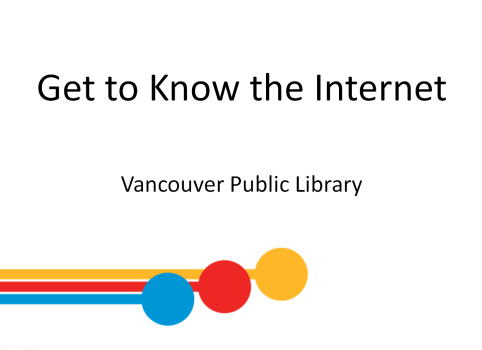 2 minINTRODUCTIONWelcome students; introduce yourself; introduce the class and seriesRemind learners of washroom locations; turn off cell phones; etc.Ask if everyone can hear you.Listen to instructorRespond to instructor’s questions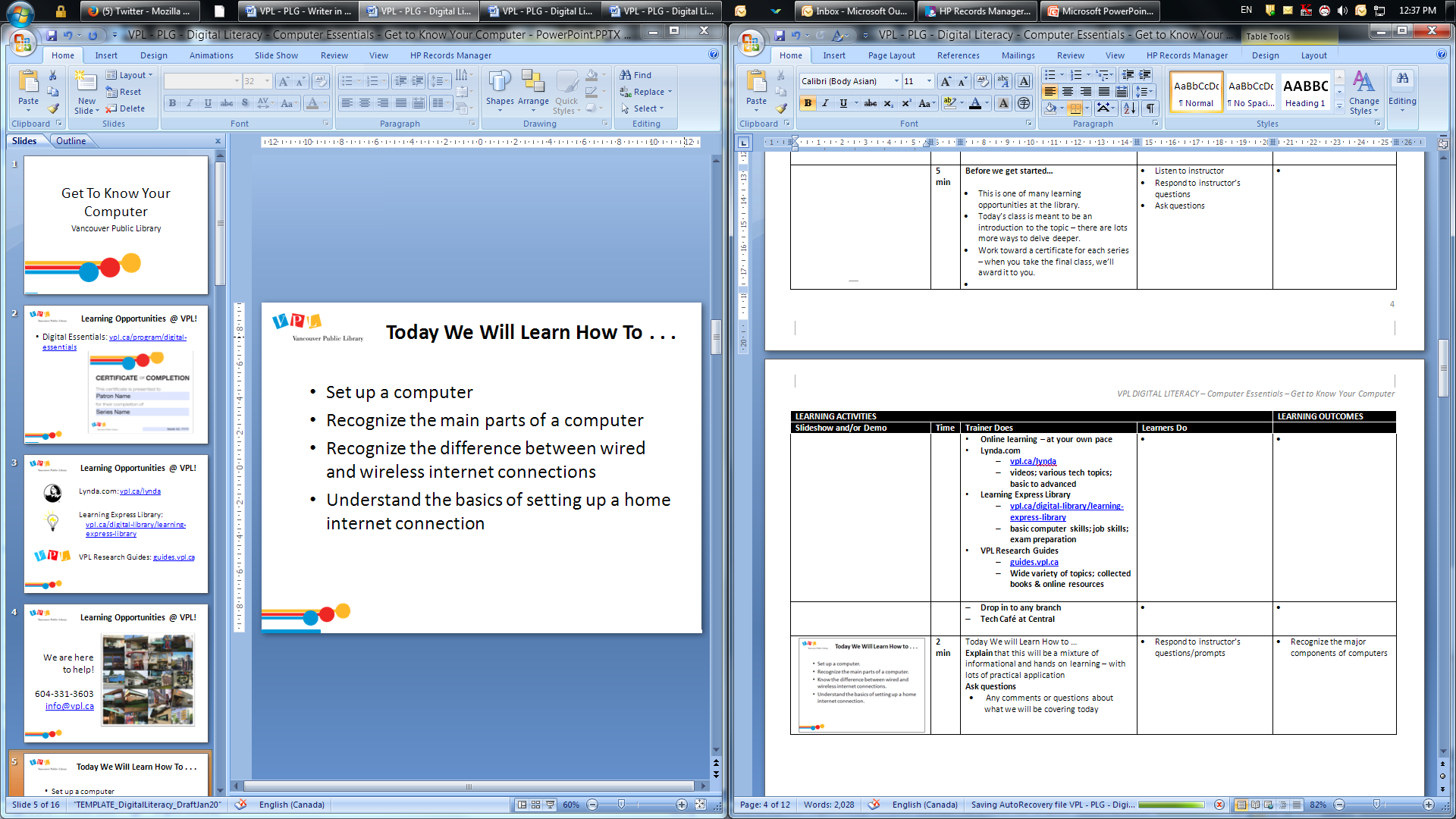 5 minLEARNING OPPORTUNITIES AT VPLThis is one of several Digital Essentials series offered for free here at the library.Click on the link in slide to navigate to vpl.ca Digital Essentials page and show learners other classes.You can work toward a certificate for each series. If you attend all classes in the series, you will receive a certificate in the last class in the series.Listen to instructorAsk questions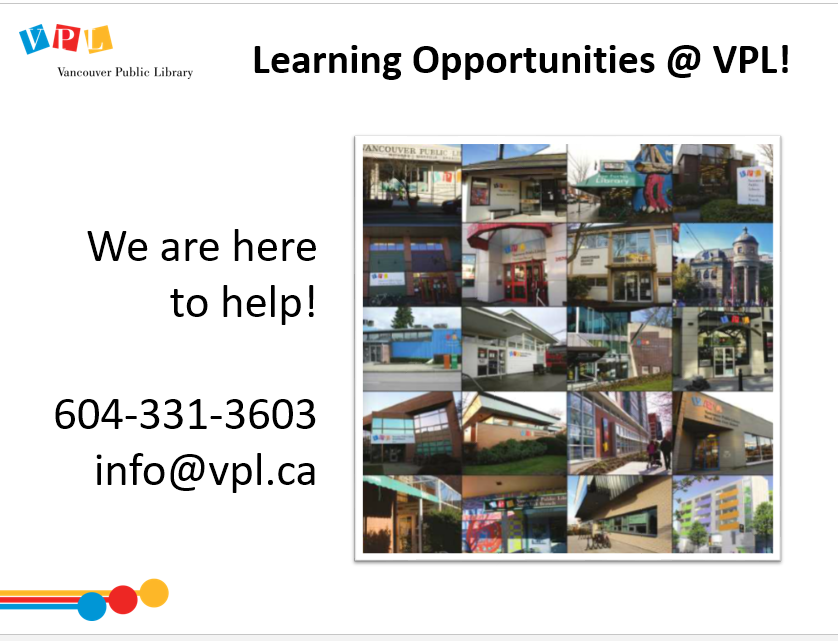  LEARNING OPPORTUNITIES AT VPLThis is one of the many learning opportunities at the library.Today’s class is meant to be an introduction to the topic – there are lots more ways to delve deeper.There are many other ways to learn and get help on this and other topics at the library.Drop-in to any branchComputer Practice Drop-In at CentralCall or email the libraryListen to instructorAsk questions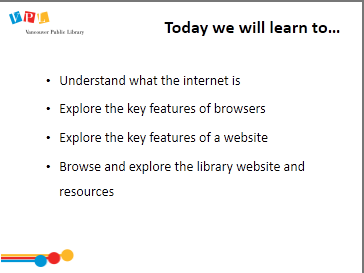 3 minLEARNING OBJECTIVES
Review slide and read learning outcomes listed on slideAsk: Any comments or questions about what we will be covering today?Lead a round where people introduce themselves and answer this question:Please share your name and what brings you here today. What are you hoping to learn from this class?Listen to instructorRespond to instructor’s questions 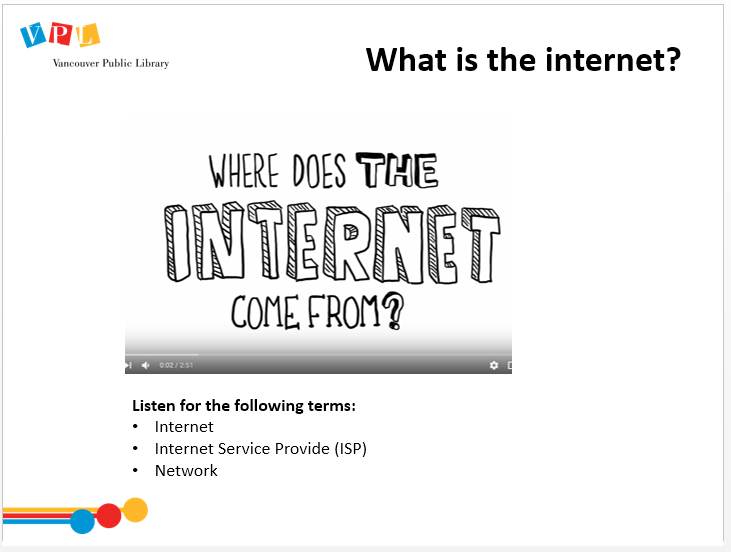 minWHERE DOES THE INTERNET COME FROM?Play video at reduced speed (under settings cog to 0.75)linked in slide: Where does the Internet come from? [https://www.youtube.com/watch?v=jKA5hz3dV-g (end it at 2:37)]Explore handoutWatch videoAsk questionsRecognize and differentiate major components and features of the Internet and the World Wide Web Recognize common web terms 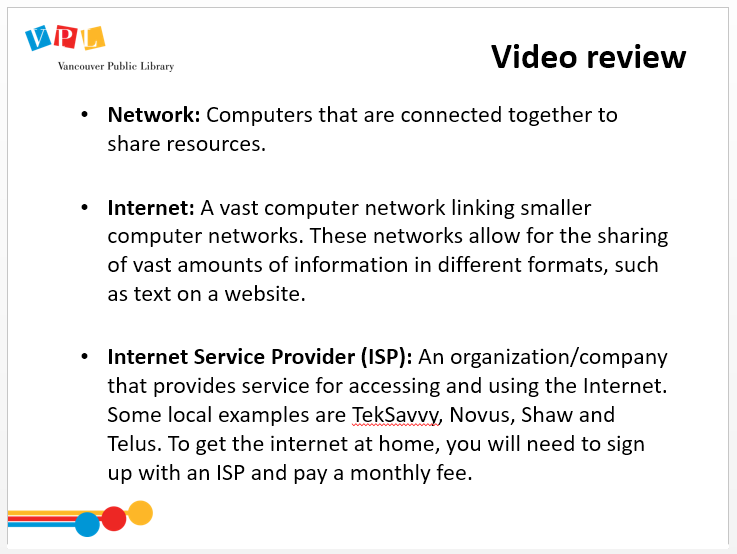 VIDEO REVIEWReview slide Indicate definitions on handoutAsk if there are any questions about what the internet isExplore handoutAsk questionsSee previous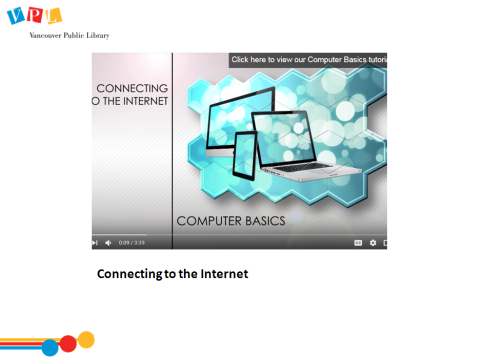 5 min.CONNECTING TO THE INTERNETPlay video: Computer Basics: Connecting to the Internet by GCFLearn.org [https://www.youtube.com/watch?v=hMX6dVa61t0 (3:39)]Direct attention to handout glossaryMention that the Wireless Network name will be public (i.e. be seen by others looking for wireless networks)Explore handoutWatch videoCheck off words covered by the videoAsk questions Compare and contrast wired and wireless internet connections, as well as wifi and mobile data Differentiate between connecting a computer or device to wifi or wired or data internet connectionsRecognize common web terms 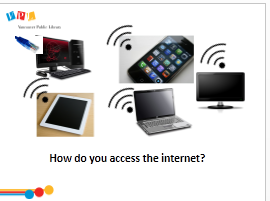 minHOW DO YOU ACCESS THE INTERNET?Ask learnersWhat different devices have you used to connect to the internet?Explain what wifi symbol means & where to access free wifiAsk learners to identify connection type often used for each computer type – click to unveil each connection. Answers:Desktop usually uses wired network connectionTablet and laptop usually use wifi Smartphone usually uses a data connection (might say 3G, 4G, LTE—don’t worry about what kind of data it is). You can also connect to the internet with wifi if you’re near a “hotspot”, such as at home, a café, or the library. You will usually need a password to log in to the wifi.Smart devices, like TVs usually uses WifiListen to instructionDiscussAsk questions Compare and contrast wired and wireless internet connections, as well as wifi and mobile data Differentiate between connecting a computer or device to wifi or wired or data internet connections 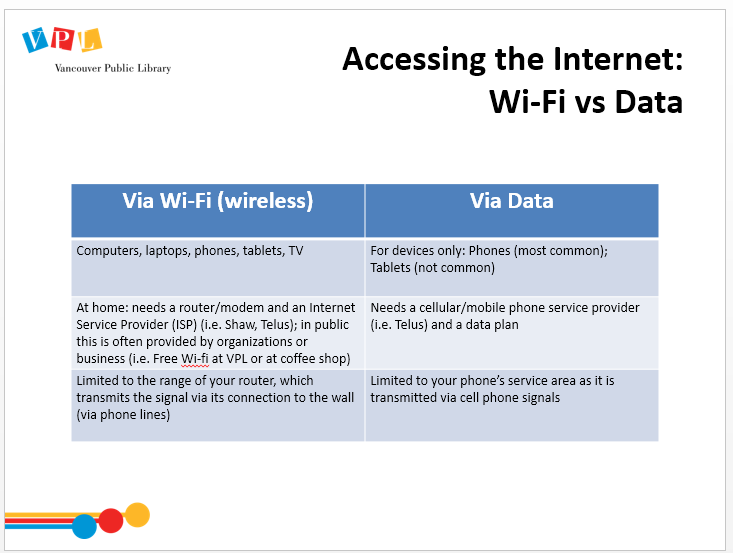 2 minACCESSING THE INTERNETReview mobile data vs. wifi chart Ask:How are they similar and how are they different?Discuss similarities and differencesSee previous 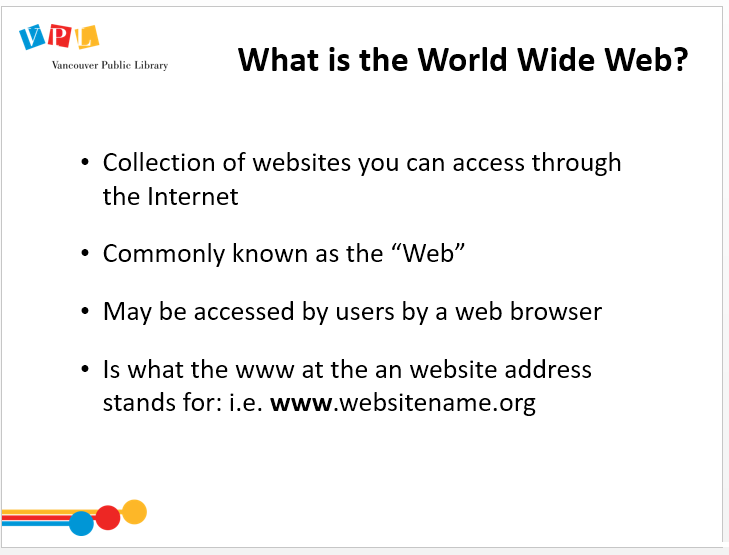 minWHAT IS THE WWW?Review Slide. Describe the World Wide Web (WWW) and what part it plays on the internet.Refer to handout (glossary): definition of WWW (pg 3) & discuss differences with the internet (deftn pg 2 of handout).Internet is vast computer network linking smaller networks. These networks allow for the sharing of vast amounts of information in different formats, such as text on a website.
Ask learners what would allow them to browse/move around the world wide web?Answer: browserListen to trainerExplore handoutAsk questionsRecognize and differentiate major components and features of the Internet and the World Wide Web Recognize common web terms Identify and locate common types of digital information sources 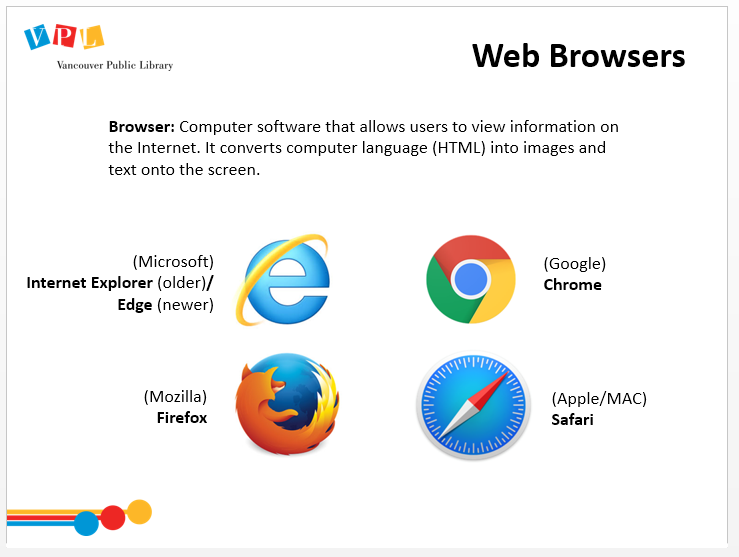 minWEB BROWSERSDiscuss definition of a web browser. Read definition on slide.
Indicate and describe different browsers – Internet Explorer, Chrome, Firefox and SafariStress the similar functionality across different browsers. Here’s an example analogy: when you get a new TV remote, it will look different and have different buttons, and they might even be called different things, but all TV remotes do essentially the same functions.Open Firefox browser. Ask learners to follow along as you go through the steps to open a browser.Explain “homepage”, which you can set for your browser to open automatically when you open your browser (in Firefox, go to the menu on the right and select “Options” to set homepage)Listen to trainerExplore handout #2Open Firefox browser on computer they are usingIdentify and use the common features of web browsers Identify and navigate common features of web sites and other online resources Identify and locate common types of digital information sources 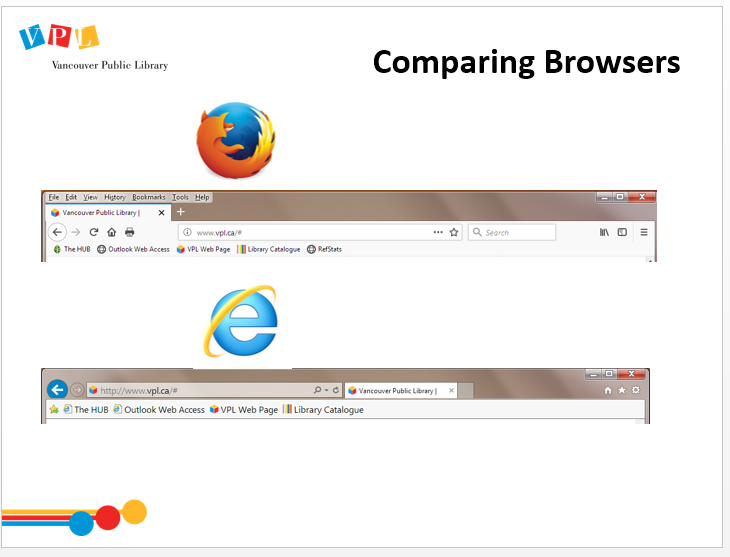 5 minCOMPARING BROWSERSReturn to slide, and show the two top parts of Firefox and IE browser. Pick three features (settings, search bar location and fwd/back/refresh buttons) and show the differences
Recommend Firefox, which we will use for the rest of our examples today We recommend Firefox and use it in our classes because it is:Non-profitIndependentStableWorks with most websitesProtects your privacy better than other browsers. 
Mention IE3 class that focuses on online privacy class in this series 
Match icons to definitions on handout Match the definition to the pictureTry the different buttons out on the computersIdentify and use the common features of web browsers Identify and locate common types of digital information sources [No slide]10 minACTIVITYAsk learners to complete handout pg. 3 “Match the definition to the picture” Allow learners 3-5 minutes to fill out handout Review handout together – ask learners to name different features of a browserListen to instructorComplete activityAsk questionsSee previous[No slide]5 minWINDOW MANAGEMENTIndicate minimize, maximize and close symbol along top of browserDemonstrate the functionality of each button, and how to retrieve a minimized windowShow on the slide that these symbols are consistent across browsersAsk learners to try the buttons on their computers. Assure users they cannot break anything by clicking the wrong thing.Walk around to check in and see if there are questions.Indicate scrollbar, and how to move down the pageDemonstrate that the wheel in the center of the mouse can also allow them to scrollOptional: show how holding “ctrl”+scroll wheel will allow them to zoom in and out easily. If they do not have a mouse on their computer, zooming is also available in the browser options.Listen to trainerAsk questions Experiment with browserIdentify and use the common features of web browsers 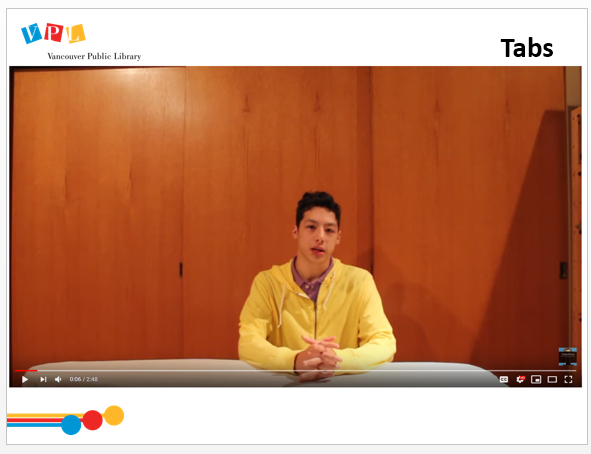 TABSPlay video, “Browser Tabs & Windows” [2:48] by clicking on video image on slide.Ask: In your own words, what is a tab? How does it compare to a window?Did the binder analogy make sense to you? Can you think of a different analogy?In what scenario would you prefer a second window over a tab?Demonstrate how to open a new tab in Firefox (+ button)Ask learners to open and close new tabsOptional: Show learners how to right click and “Open Link in New Tab”Watch videoRespond to instructor’s promptsAsk questionsSee previous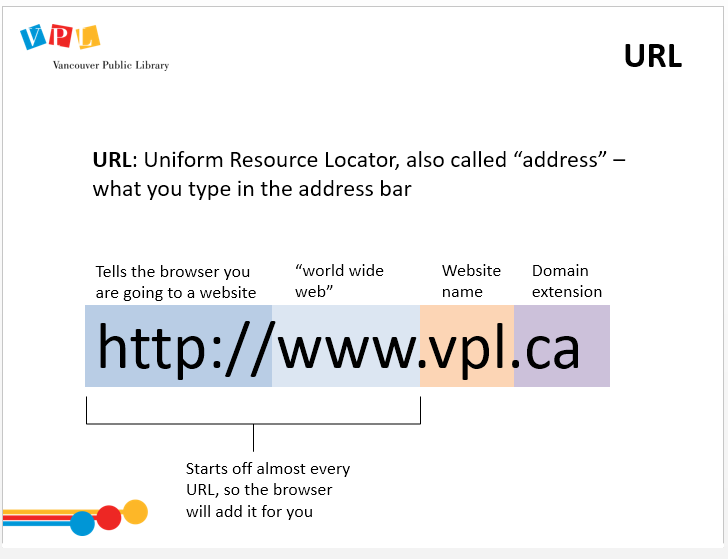 10 minURLExplain “URL” “URL” stands for Uniform Resource LocatorIt is a unique web address, as displayed in the address bar It allows you to go to a specific websiteShow address bar, and type in www.vpl.caIt’s like a mailing address: you need to get it right or you won’t end up in the right place. This mean that spelling counts.You can often omit the ‘www’ & can almost always omit the ‘http:// ‘Demonstrate how some browser address bars act as search boxes (show difference between IE & Mozilla)If you’re interested in learning more about how to use search engines, I recommend the next class in this seriesHave learners type in www.vpl.ca. Breakdown address using whiteboard: www = world wide web .vpl = name of the webpage.ca = Canada – This is a type of website extension for Canadian sites.Ask:What other extensions have you heard of?Listen to trainerFollow alongApply web knowledge to operation of digital library resources and servicesRead and interpret information presented in common media, multimedia and transmedia formatsNo Slide  - DOMAIN EXTENSIONS2 minDOMAIN EXTENSIONSHave learners type in www.vpl.com  Lead discussion about the differences between vpl.ca and vpl.comAnswer: VPL.com is not a valid site, so the browser will not be able to load it. It’s like sending a letter to an address that doesn’t exist: it won’t get there! You got the street address right, but Stress the importance of double checking a website address if the results you find are unexpectedListen to trainerFollow along Identify and use the common features of web browsers Identify and locate common types of digital information sources Read and interpret information presented in common media, multimedia and transmedia formatsNo Slide  - WEBSITE FEATURES; SEARCHING WEBSITES2 minWEBSITE FEATURESAsk learners to return to www.vpl.ca Explain common features of a website The logo is a link to take a user homeLinks are usually text that is unlined, blue, or in a box/button. It can be clicked to quickly visit another part of the website or new site Run your cursor over the text to see if something is a link: if it’s a link the mouse will turn from a pointer into a hand Explain that on the VPL page, and on many other websites, the site search lets you search the website On the VPL site you also have options to search the catalogue or the events calendar. Demonstrate using the VPL website’s site search feature.  Sample searches: “music”, “inspiration lab”Listen to trainerFollow alongRecognize common web terms Identify and locate common types of digital information sources Apply web knowledge to operation of digital library resources and servicesNo Slide-SEARCHING VPL RESEARCH GUIDES4 minRESEARCH GUIDESGo to research guides:  https://www.vpl.ca/researchguidesAsk learners to follow along, and lead them through the site search in the research guides Navigate to Computer Essentials and Internet Essentials Guides, and the links there to GCF Learn Free.Listen to trainerFollow alongSee previousNo Slide-SEARCHING VPL CATALOGUE10 minSEARCHING VPL CATALOGUEAsk learners to return to www.vpl.ca by clicking on the logoDemonstrate how to search catalogue.  Search for “Landline” by Rainbow Rowell (this should bring up one title, with several formats [along with one season of New Girl]) Use results to acquaint learners with functions of library catalogue. Review the catalogue results webpage:Search results – title, author, publication date, etc.Filter options – filter Availability Hold processSort byPractice searching the catalogue if the interest is there. Example search: Harry PotterListen to trainerFollow alongIdentify and locate common types of digital information sources Apply web knowledge to operation of digital library resources and servicesNo Slide -EXPLORE DIGITAL LIBRARY8 minEXPLORE DIGITAL LIBRARY Explain where to find some how-to databasesAnswer: Digital Library> Online ResourcesTalk about usage restrictions (eg library card, residency)Refer learners to Tech Cafe or Info Staff if they want to learn more about the Digital Library  Listen to trainerFollow alongPotential to sign up with assistance if they have their card/PINRead and interpret information presented in common media, multimedia and transmedia formatsApply web knowledge to operation of digital library resources and services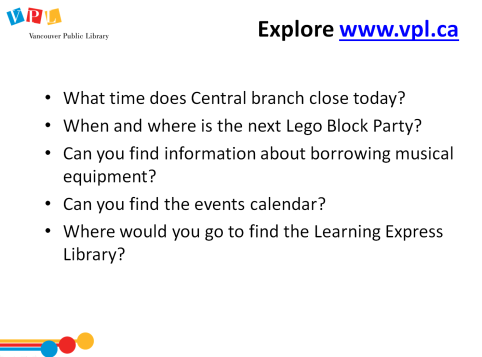 15 minEXPLORE VPL.CAAsk learners for guidance on where they might find information on VPL webpage. Do the first couple together, then let them continue while you rove and helpQuestions: What time are we closing today?Can you find the events calendar?When is the next Lego Block Party?Can you find info on borrowing Musical Instruments?Where would you go to find: the Lynda.com database?Respond to trainer’s promptsSee previous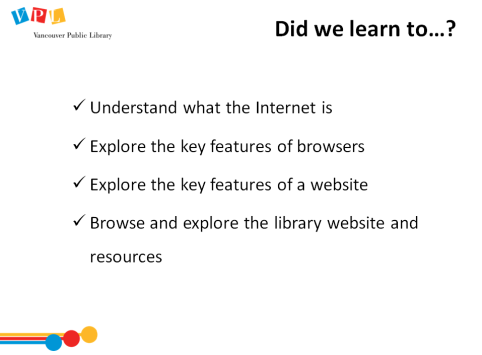 3 minDID WE LEARN HOW TO…?Ask: Did we meet all of our goals today? Was there anything we didn’t cover? Do you have any other questions and/or comments Refer learners to resources on the handoutReview how to search for more classesListen to instructorAsk and answer questions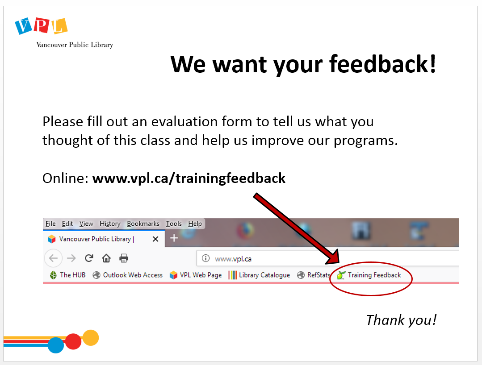 EVALUATION FORMS
Ask them to take some time to fill out the evaluation form. If possible, have them fill out the form online.  If not, provide them with the paper forms:We would like your feedback! Please take some time to fill out an evaluation form to let us know what you enjoyed and what could be improved.There is a bookmark link to the form on all computers. You can also access the link by going to   http://www.vpl.ca/trainingfeedback25 apxTime for practice, questions, etc – Encourage learners to explore the VPL website, review the handout, check out the Computer Survival Guide and the GCF Learn Free website.Time for practice, questions, etc – Encourage learners to explore the VPL website, review the handout, check out the Computer Survival Guide and the GCF Learn Free website.Time for practice, questions, etc – Encourage learners to explore the VPL website, review the handout, check out the Computer Survival Guide and the GCF Learn Free website.